NOMBRAMIENTOS - CANCILLERÍAJulio 2020			Lima, 07 de Agosto de  2020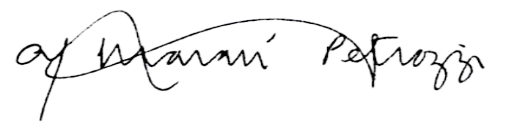 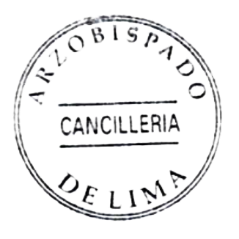                                             Pbro. Alberto Jesús Maraví Petrozzi                                  CancillerIII-4-202/07/2020Pbro. Luis Antonio Guibo Arakaki Vicario Parroquial de la Parroquia “San Pío X” – Cercado.02/07/2020Pbro. Cesar Augusto Vialardi SacínVicario Parroquial de la Parroquia “Santísimo Nombre de Jesús” -  San Borja02/07/2020Pbro. Hermes Pedro Cama Linares Vicario Parroquial de la Parroquia “La Preciosísima Sangre” - Cieneguilla.02/07/2020Pbro. Franco Giovanni Rivas Anchahua Vicario Parroquial de la Parroquia “Nuestra Señora de Belén” - San Isidro.02/07/2020Pbro. Raúl Ernesto Franco Vera Manrique, Vicario Parroquial de la Parroquia “San Francisco Solano” - Rímac.02/07/2020Pbro. Ernesto Rojas Ingunza Vicario Parroquial de la Parroquia “San Roque” – Surco.Encargado de la Capilla del Perpetuo Socorro.02/07/2020Pbro. Brain Ed De La Cruz Riguetti Vicario Parroquial de la Parroquia “Nuestra Señora De los Desamparados y San José” - Breña.02/07/2020Pbro. Jan Thomas Lozano TrellesVicario Parroquial de la Parroquia “El Espíritu Santo” de Manchay - Pachacamac02/07/2020Pbro. Paulo Cesar Edinho Piérola MaguiñaVicario Parroquial de la Parroquia “San Juan De La Cruz” - Chorrillos.02/07/2020Pbro. César Alberto Oré Melgar Vicario Parroquial de la Parroquia “Nuestra Señora de la Caridad” - Pueblo Libre.03/07/2020Pbro. Luis César Sarmiento AndradeRector del “Seminario De Santo Toribio” 03/07/2020Pbro.  Dr. Jorge Andrés López Martínez-VargasVice Rector del “Seminario de Santo Toribio”03/07/2020Pbro. Rodolfo Jesús Silva PacherreFormador Del “Seminario de “Santo Toribio”10/07/2020Pbro. Lucio Urbano Castro EspírituVicario Parroquial de la Parroquia “Natividad de María” – Rímac.13/07/2020Pbro. Gerardo Pastor Celiz ChirinosAdscrito a la Parroquia “Natividad de María” - Rímac17/07/2020Pbro. Julio Cesar Quirquihuaña Matamoros Vicario Parroquial de la Parroquia “San Pablo de la Cruz” - La Molina17/07/2020Pbro. Luis Fernando Gonzales CastilloVicario Parroquial de la Parroquia “Nuestra Señora de Montserrat y San Sebastián” - Cercado de Lima.27/07/2020Pbro. Miguel Ángel Simón ManriqueVicario Episcopal Territorial De La Vicaría I27/07/2020Arzobispado de Lima Creación Vicaría Episcopal de la Pastoral Arquidiocesana, con la Comisión Central de Pastoral Arquidiocesana 27/07/2020R.P. Francisco Arias Magallanes, C.Ss.R., Director Espiritual de la Hermandad del Señor Crucificado del Rímac27/07/2020Sr. José Vicente Soto ParraMayordomo General de la “Hermandad del Señor de los Milagros de Nazarenas” Periodo 2020 – 202327/07/2020Pbro. José Ronald. Egoavil LazoVicario Parroquial de la Parroquia “Corazón de María” - Magdalena.